12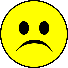 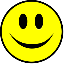 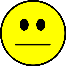 345678910 45678910